1.1. Паспорт инвестиционной площадкиКарточка инвестиционной площадки №1.1. Бывшее административное здание с.Белый Колодезь 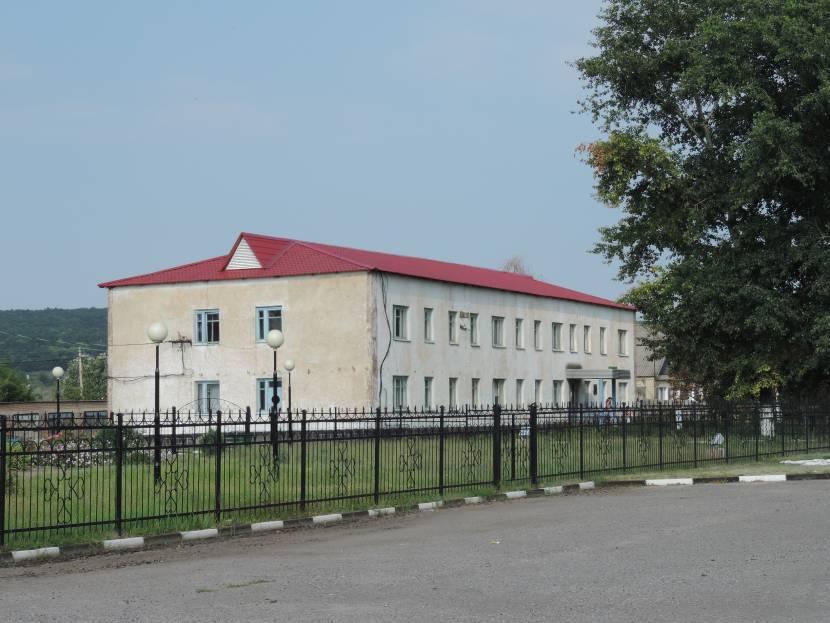 Схема расположения инвестиционной площадкиКоординаты: 50.013168, 38.677027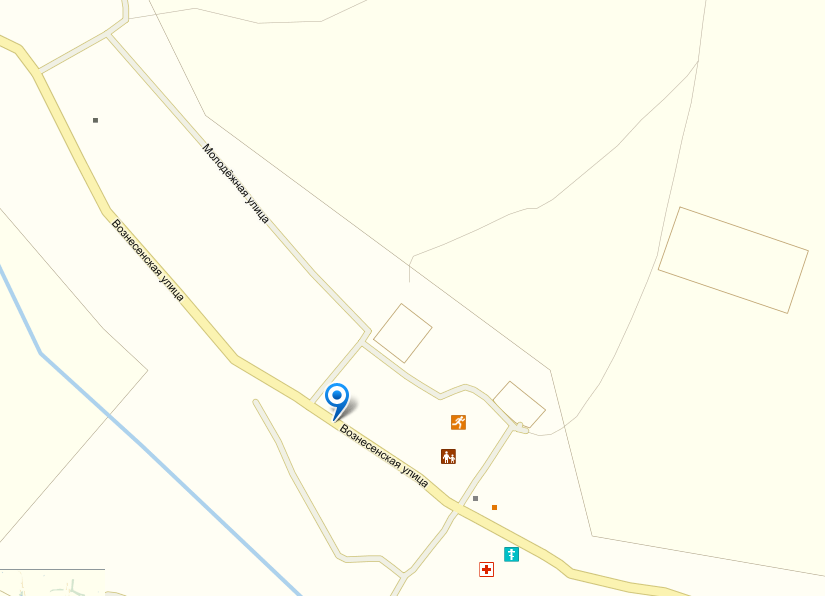 Название площадкиНазвание площадкиНазвание площадкиНазвание площадкиНазвание площадкиНазвание площадкиНазвание площадкиНазвание площадкиБывшее административное здание с.Белый КолодезьБывшее административное здание с.Белый КолодезьБывшее административное здание с.Белый КолодезьБывшее административное здание с.Белый КолодезьБывшее административное здание с.Белый КолодезьБывшее административное здание с.Белый КолодезьБывшее административное здание с.Белый КолодезьМестонахождение (адрес) площадкиМестонахождение (адрес) площадкиМестонахождение (адрес) площадкиМестонахождение (адрес) площадкиМестонахождение (адрес) площадкиМестонахождение (адрес) площадкиМестонахождение (адрес) площадкиМестонахождение (адрес) площадкиБелгородская область Вейделевский район село Белый Колодезь, ул. Вознесенская, 79Белгородская область Вейделевский район село Белый Колодезь, ул. Вознесенская, 79Белгородская область Вейделевский район село Белый Колодезь, ул. Вознесенская, 79Белгородская область Вейделевский район село Белый Колодезь, ул. Вознесенская, 79Белгородская область Вейделевский район село Белый Колодезь, ул. Вознесенская, 79Белгородская область Вейделевский район село Белый Колодезь, ул. Вознесенская, 79Белгородская область Вейделевский район село Белый Колодезь, ул. Вознесенская, 79Тип площадки Тип площадки Тип площадки Тип площадки Тип площадки Тип площадки Тип площадки Тип площадки 1.Основные сведения о площадке1.Основные сведения о площадке1.Основные сведения о площадке1.Основные сведения о площадке1.Основные сведения о площадке1.Основные сведения о площадке1.Основные сведения о площадке1.Основные сведения о площадке1.Основные сведения о площадке1.Основные сведения о площадке1.Основные сведения о площадке1.Основные сведения о площадке1.Основные сведения о площадке1.Основные сведения о площадке1.Основные сведения о площадке1.1Владелец площадкиВладелец площадкиВладелец площадкиВладелец площадкиВладелец площадкиВладелец площадкиВладелец площадкиБелоколодезское сельское поселение муниципального района «Вейделевский район» Белгородской областиБелоколодезское сельское поселение муниципального района «Вейделевский район» Белгородской областиБелоколодезское сельское поселение муниципального района «Вейделевский район» Белгородской областиБелоколодезское сельское поселение муниципального района «Вейделевский район» Белгородской областиБелоколодезское сельское поселение муниципального района «Вейделевский район» Белгородской областиБелоколодезское сельское поселение муниципального района «Вейделевский район» Белгородской областиБелоколодезское сельское поселение муниципального района «Вейделевский район» Белгородской области1.1.1Юридический (почтовый) адрес, телефон (код города)Юридический (почтовый) адрес, телефон (код города)Юридический (почтовый) адрес, телефон (код города)Юридический (почтовый) адрес, телефон (код города)Юридический (почтовый) адрес, телефон (код города)Юридический (почтовый) адрес, телефон (код города)Юридический (почтовый) адрес, телефон (код города)309726, Белгородская область, Вейделевский район, село Белый Колодезь, ул. Вознесенская,80, 8(47237) 56-5-24309726, Белгородская область, Вейделевский район, село Белый Колодезь, ул. Вознесенская,80, 8(47237) 56-5-24309726, Белгородская область, Вейделевский район, село Белый Колодезь, ул. Вознесенская,80, 8(47237) 56-5-24309726, Белгородская область, Вейделевский район, село Белый Колодезь, ул. Вознесенская,80, 8(47237) 56-5-24309726, Белгородская область, Вейделевский район, село Белый Колодезь, ул. Вознесенская,80, 8(47237) 56-5-24309726, Белгородская область, Вейделевский район, село Белый Колодезь, ул. Вознесенская,80, 8(47237) 56-5-24309726, Белгородская область, Вейделевский район, село Белый Колодезь, ул. Вознесенская,80, 8(47237) 56-5-241.1.2Контактное лицо (Ф.И.О.)Контактное лицо (Ф.И.О.)Контактное лицо (Ф.И.О.)Контактное лицо (Ф.И.О.)Контактное лицо (Ф.И.О.)Контактное лицо (Ф.И.О.)Контактное лицо (Ф.И.О.)Андреева Татьяна МихайловнаАндреева Татьяна МихайловнаАндреева Татьяна МихайловнаАндреева Татьяна МихайловнаАндреева Татьяна МихайловнаАндреева Татьяна МихайловнаАндреева Татьяна Михайловна1.1.3ДолжностьДолжностьДолжностьДолжностьДолжностьДолжностьДолжностьГлава администрации Белоколодезского сельского поселенияГлава администрации Белоколодезского сельского поселенияГлава администрации Белоколодезского сельского поселенияГлава администрации Белоколодезского сельского поселенияГлава администрации Белоколодезского сельского поселенияГлава администрации Белоколодезского сельского поселенияГлава администрации Белоколодезского сельского поселения1.1.4Телефон (код города), e-mailТелефон (код города), e-mailТелефон (код города), e-mailТелефон (код города), e-mailТелефон (код города), e-mailТелефон (код города), e-mailТелефон (код города), e-mail8(47237) 56-5-24,  adm.belkol@yandex.ru8(47237) 56-5-24,  adm.belkol@yandex.ru8(47237) 56-5-24,  adm.belkol@yandex.ru8(47237) 56-5-24,  adm.belkol@yandex.ru8(47237) 56-5-24,  adm.belkol@yandex.ru8(47237) 56-5-24,  adm.belkol@yandex.ru8(47237) 56-5-24,  adm.belkol@yandex.ru1.2Условия приобретения (пользования) площадкиУсловия приобретения (пользования) площадкиУсловия приобретения (пользования) площадкиУсловия приобретения (пользования) площадкиУсловия приобретения (пользования) площадкиУсловия приобретения (пользования) площадкиУсловия приобретения (пользования) площадки1.2.1Условия аренды (приобретения) участкаУсловия аренды (приобретения) участкаУсловия аренды (приобретения) участкаУсловия аренды (приобретения) участкаУсловия аренды (приобретения) участкаУсловия аренды (приобретения) участкаУсловия аренды (приобретения) участка1.2.2Расчетная стоимость арендыРасчетная стоимость арендыРасчетная стоимость арендыРасчетная стоимость арендыРасчетная стоимость арендыРасчетная стоимость арендыРасчетная стоимость аренды1.2.3Прочие затраты, связанные с приобретением площадки Прочие затраты, связанные с приобретением площадки Прочие затраты, связанные с приобретением площадки Прочие затраты, связанные с приобретением площадки Прочие затраты, связанные с приобретением площадки Прочие затраты, связанные с приобретением площадки Прочие затраты, связанные с приобретением площадки 1.3Описание земельного участка:Описание земельного участка:Описание земельного участка:Описание земельного участка:Описание земельного участка:Описание земельного участка:Описание земельного участка:31:25:1004009:4931:25:1004009:4931:25:1004009:4931:25:1004009:4931:25:1004009:4931:25:1004009:4931:25:1004009:491.3.1Площадь земельного участка, гаПлощадь земельного участка, гаПлощадь земельного участка, гаПлощадь земельного участка, гаПлощадь земельного участка, гаПлощадь земельного участка, гаПлощадь земельного участка, га0,2 га (2242 кв.м.)0,2 га (2242 кв.м.)0,2 га (2242 кв.м.)0,2 га (2242 кв.м.)0,2 га (2242 кв.м.)0,2 га (2242 кв.м.)0,2 га (2242 кв.м.)1.3.2Форма земельного участкаФорма земельного участкаФорма земельного участкаФорма земельного участкаФорма земельного участкаФорма земельного участкаФорма земельного участкапрямоугольныйпрямоугольныйпрямоугольныйпрямоугольныйпрямоугольныйпрямоугольныйпрямоугольный1.3.3Размеры земельного участка: длина и ширина, мРазмеры земельного участка: длина и ширина, мРазмеры земельного участка: длина и ширина, мРазмеры земельного участка: длина и ширина, мРазмеры земельного участка: длина и ширина, мРазмеры земельного участка: длина и ширина, мРазмеры земельного участка: длина и ширина, мД-57,  Ш-41Д-57,  Ш-41Д-57,  Ш-41Д-57,  Ш-41Д-57,  Ш-41Д-57,  Ш-41Д-57,  Ш-411.3.4Ограничения по высотеОграничения по высотеОграничения по высотеОграничения по высотеОграничения по высотеОграничения по высотеОграничения по высотенетнетнетнетнетнетнет1.3.5Возможность расширения земельного участка (да, нет)Возможность расширения земельного участка (да, нет)Возможность расширения земельного участка (да, нет)Возможность расширения земельного участка (да, нет)Возможность расширения земельного участка (да, нет)Возможность расширения земельного участка (да, нет)Возможность расширения земельного участка (да, нет)нетнетнетнетнетнетнет1.3.6Категория земель Категория земель Категория земель Категория земель Категория земель Категория земель Категория земель Земли населенных пунктовЗемли населенных пунктовЗемли населенных пунктовЗемли населенных пунктовЗемли населенных пунктовЗемли населенных пунктовЗемли населенных пунктов1.3.7Функциональная зона Функциональная зона Функциональная зона Функциональная зона Функциональная зона Функциональная зона Функциональная зона общественно-деловаяобщественно-деловаяобщественно-деловаяобщественно-деловаяобщественно-деловаяобщественно-деловаяобщественно-деловая1.3.8Существующие строения на территории участкаСуществующие строения на территории участкаСуществующие строения на территории участкаСуществующие строения на территории участкаСуществующие строения на территории участкаСуществующие строения на территории участкаСуществующие строения на территории участка31:25:0101001:158931:25:0101001:158931:25:0101001:158931:25:0101001:158931:25:0101001:158931:25:0101001:158931:25:0101001:15891.3.9Существующие инженерные коммуникации на территории участкаСуществующие инженерные коммуникации на территории участкаСуществующие инженерные коммуникации на территории участкаСуществующие инженерные коммуникации на территории участкаСуществующие инженерные коммуникации на территории участкаСуществующие инженерные коммуникации на территории участкаСуществующие инженерные коммуникации на территории участкаэлектричество, водопровод, телефонэлектричество, водопровод, телефонэлектричество, водопровод, телефонэлектричество, водопровод, телефонэлектричество, водопровод, телефонэлектричество, водопровод, телефонэлектричество, водопровод, телефон1.3.10Наличие ограждений и/или видеонаблюдения Наличие ограждений и/или видеонаблюдения Наличие ограждений и/или видеонаблюдения Наличие ограждений и/или видеонаблюдения Наличие ограждений и/или видеонаблюдения Наличие ограждений и/или видеонаблюдения Наличие ограждений и/или видеонаблюдения нетнетнетнетнетнетнет1.3.11Рельеф земельного участка Рельеф земельного участка Рельеф земельного участка Рельеф земельного участка Рельеф земельного участка Рельеф земельного участка Рельеф земельного участка равнинныйравнинныйравнинныйравнинныйравнинныйравнинныйравнинный1.3.12Вид грунтаВид грунтаВид грунтаВид грунтаВид грунтаВид грунтаВид грунтачерноземчерноземчерноземчерноземчерноземчерноземчернозем1.3.13Глубина промерзания, мГлубина промерзания, мГлубина промерзания, мГлубина промерзания, мГлубина промерзания, мГлубина промерзания, мГлубина промерзания, м1,21,21,21,21,21,21,21.3.14Уровень грунтовых вод, мУровень грунтовых вод, мУровень грунтовых вод, мУровень грунтовых вод, мУровень грунтовых вод, мУровень грунтовых вод, мУровень грунтовых вод, м1.3.15Возможность затопления во время паводковВозможность затопления во время паводковВозможность затопления во время паводковВозможность затопления во время паводковВозможность затопления во время паводковВозможность затопления во время паводковВозможность затопления во время паводковотсутствуетотсутствуетотсутствуетотсутствуетотсутствуетотсутствуетотсутствует1.4.Описание близлежащих территорий и их использованияОписание близлежащих территорий и их использованияОписание близлежащих территорий и их использованияОписание близлежащих территорий и их использованияОписание близлежащих территорий и их использованияОписание близлежащих территорий и их использованияОписание близлежащих территорий и их использования1.4.1Расстояние до ближайших жилых домов (км)Расстояние до ближайших жилых домов (км)Расстояние до ближайших жилых домов (км)Расстояние до ближайших жилых домов (км)Расстояние до ближайших жилых домов (км)Расстояние до ближайших жилых домов (км)Расстояние до ближайших жилых домов (км)0,050,050,050,050,050,050,051.4.2Близость к объектам, загрязняющим окружающую среду Близость к объектам, загрязняющим окружающую среду Близость к объектам, загрязняющим окружающую среду Близость к объектам, загрязняющим окружающую среду Близость к объектам, загрязняющим окружающую среду Близость к объектам, загрязняющим окружающую среду Близость к объектам, загрязняющим окружающую среду нетнетнетнетнетнетнет1.4.3Ограничения использования участкаОграничения использования участкаОграничения использования участкаОграничения использования участкаОграничения использования участкаОграничения использования участкаОграничения использования участкаотсутствуютотсутствуютотсутствуютотсутствуютотсутствуютотсутствуютотсутствуют1.5Виды разрешенного использования, исходя из функционального зонированияВиды разрешенного использования, исходя из функционального зонированияВиды разрешенного использования, исходя из функционального зонированияВиды разрешенного использования, исходя из функционального зонированияВиды разрешенного использования, исходя из функционального зонированияВиды разрешенного использования, исходя из функционального зонированияВиды разрешенного использования, исходя из функционального зонированияДля размещения офисных зданийДля размещения офисных зданийДля размещения офисных зданийДля размещения офисных зданийДля размещения офисных зданийДля размещения офисных зданийДля размещения офисных зданий1.6Текущее использование площадкиТекущее использование площадкиТекущее использование площадкиТекущее использование площадкиТекущее использование площадкиТекущее использование площадкиТекущее использование площадкиЧастично: Аптека - 41,8 кв. м, ООО «Ростелеком» - 26,1кв. мЧастично: Аптека - 41,8 кв. м, ООО «Ростелеком» - 26,1кв. мЧастично: Аптека - 41,8 кв. м, ООО «Ростелеком» - 26,1кв. мЧастично: Аптека - 41,8 кв. м, ООО «Ростелеком» - 26,1кв. мЧастично: Аптека - 41,8 кв. м, ООО «Ростелеком» - 26,1кв. мЧастично: Аптека - 41,8 кв. м, ООО «Ростелеком» - 26,1кв. мЧастично: Аптека - 41,8 кв. м, ООО «Ростелеком» - 26,1кв. м1.7История использования площадкиИстория использования площадкиИстория использования площадкиИстория использования площадкиИстория использования площадкиИстория использования площадкиИстория использования площадкиБывшее административное зданиеБывшее административное зданиеБывшее административное зданиеБывшее административное зданиеБывшее административное зданиеБывшее административное зданиеБывшее административное здание2.Удаленность участка (км)2.Удаленность участка (км)2.Удаленность участка (км)2.Удаленность участка (км)2.Удаленность участка (км)2.Удаленность участка (км)2.Удаленность участка (км)2.Удаленность участка (км)2.Удаленность участка (км)2.Удаленность участка (км)2.Удаленность участка (км)2.Удаленность участка (км)2.Удаленность участка (км)2.Удаленность участка (км)2.Удаленность участка (км)2.1от центра субъекта Российской федерации, в котором находится площадкаот центра субъекта Российской федерации, в котором находится площадкаот центра субъекта Российской федерации, в котором находится площадкаот центра субъекта Российской федерации, в котором находится площадкаот центра субъекта Российской федерации, в котором находится площадкаот центра субъекта Российской федерации, в котором находится площадкаот центра субъекта Российской федерации, в котором находится площадкаг.Белгородг.Белгородг.Белгородг.Белгородг.Белгородг.Белгородг.Белгород2.2от центра ближайшего субъекта Российской Федерацииот центра ближайшего субъекта Российской Федерацииот центра ближайшего субъекта Российской Федерацииот центра ближайшего субъекта Российской Федерацииот центра ближайшего субъекта Российской Федерацииот центра ближайшего субъекта Российской Федерацииот центра ближайшего субъекта Российской Федерации255 км.  г.Воронеж255 км.  г.Воронеж255 км.  г.Воронеж255 км.  г.Воронеж255 км.  г.Воронеж255 км.  г.Воронеж255 км.  г.Воронеж2.3от центра муниципального образования, в котором находится площадкаот центра муниципального образования, в котором находится площадкаот центра муниципального образования, в котором находится площадкаот центра муниципального образования, в котором находится площадкаот центра муниципального образования, в котором находится площадкаот центра муниципального образования, в котором находится площадкаот центра муниципального образования, в котором находится площадкав центре с.Белый Колодезьв центре с.Белый Колодезьв центре с.Белый Колодезьв центре с.Белый Колодезьв центре с.Белый Колодезьв центре с.Белый Колодезьв центре с.Белый Колодезь2.4от центра ближайшего муниципального образованияот центра ближайшего муниципального образованияот центра ближайшего муниципального образованияот центра ближайшего муниципального образованияот центра ближайшего муниципального образованияот центра ближайшего муниципального образованияот центра ближайшего муниципального образования25 км. п.Вейделевка25 км. п.Вейделевка25 км. п.Вейделевка25 км. п.Вейделевка25 км. п.Вейделевка25 км. п.Вейделевка25 км. п.Вейделевка2.5от центра ближайшего населенного пунктаот центра ближайшего населенного пунктаот центра ближайшего населенного пунктаот центра ближайшего населенного пунктаот центра ближайшего населенного пунктаот центра ближайшего населенного пунктаот центра ближайшего населенного пункта20 км. п.Викторополь20 км. п.Викторополь20 км. п.Викторополь20 км. п.Викторополь20 км. п.Викторополь20 км. п.Викторополь20 км. п.Викторополь2.6от ближайших автомагистралей и автомобильных дорогот ближайших автомагистралей и автомобильных дорогот ближайших автомагистралей и автомобильных дорогот ближайших автомагистралей и автомобильных дорогот ближайших автомагистралей и автомобильных дорогот ближайших автомагистралей и автомобильных дорогот ближайших автомагистралей и автомобильных дорог25 км. п.ВейделевкаАвтодорога Белгород - Новый Оскол - Ровеньки25 км. п.ВейделевкаАвтодорога Белгород - Новый Оскол - Ровеньки25 км. п.ВейделевкаАвтодорога Белгород - Новый Оскол - Ровеньки25 км. п.ВейделевкаАвтодорога Белгород - Новый Оскол - Ровеньки25 км. п.ВейделевкаАвтодорога Белгород - Новый Оскол - Ровеньки25 км. п.ВейделевкаАвтодорога Белгород - Новый Оскол - Ровеньки25 км. п.ВейделевкаАвтодорога Белгород - Новый Оскол - Ровеньки2.7от ближайшей железнодорожной станцииот ближайшей железнодорожной станцииот ближайшей железнодорожной станцииот ближайшей железнодорожной станцииот ближайшей железнодорожной станцииот ближайшей железнодорожной станцииот ближайшей железнодорожной станции50 км. г.Валуйки50 км. г.Валуйки50 км. г.Валуйки50 км. г.Валуйки50 км. г.Валуйки50 км. г.Валуйки50 км. г.Валуйки3.Доступ к площадке3.Доступ к площадке3.Доступ к площадке3.Доступ к площадке3.Доступ к площадке3.Доступ к площадке3.Доступ к площадке3.Доступ к площадке3.Доступ к площадке3.Доступ к площадке3.Доступ к площадке3.Доступ к площадке3.Доступ к площадке3.Доступ к площадке3.Доступ к площадке3.1Автомобильное сообщениеАвтомобильное сообщениеАвтомобильное сообщениеАвтомобильное сообщениеАвтомобильное сообщениеАвтомобильное сообщениеАвтомобильное сообщениеАвтомобильное сообщениеАвтомобильное сообщениеАвтомобильное сообщениеАвтомобильное сообщениеАвтомобильное сообщениеАвтомобильное сообщениеАвтомобильное сообщение3.1.1Описание всех существующих автомобильных дорог ведущих к участкуОписание всех существующих автомобильных дорог ведущих к участкуОписание всех существующих автомобильных дорог ведущих к участкуОписание всех существующих автомобильных дорог ведущих к участкуОписание всех существующих автомобильных дорог ведущих к участкуОписание всех существующих автомобильных дорог ведущих к участкуОписание всех существующих автомобильных дорог ведущих к участкуДорога с твердым покрытиемДорога с твердым покрытиемДорога с твердым покрытиемДорога с твердым покрытиемДорога с твердым покрытиемДорога с твердым покрытиемДорога с твердым покрытием3.2. Железнодорожное сообщение3.2. Железнодорожное сообщение3.2. Железнодорожное сообщение3.2. Железнодорожное сообщение3.2. Железнодорожное сообщение3.2. Железнодорожное сообщение3.2. Железнодорожное сообщение3.2. Железнодорожное сообщение3.2. Железнодорожное сообщение3.2. Железнодорожное сообщение3.2. Железнодорожное сообщение3.2. Железнодорожное сообщение3.2. Железнодорожное сообщение3.2. Железнодорожное сообщение3.2. Железнодорожное сообщение3.2.1Описание железнодорожных подъездных путей (тип, протяженность, другое); при их отсутствии - информация о возможности строительства ветки от ближайшей железной дороги, расстояние до точки, откуда возможно ответвлениеОписание железнодорожных подъездных путей (тип, протяженность, другое); при их отсутствии - информация о возможности строительства ветки от ближайшей железной дороги, расстояние до точки, откуда возможно ответвлениеОписание железнодорожных подъездных путей (тип, протяженность, другое); при их отсутствии - информация о возможности строительства ветки от ближайшей железной дороги, расстояние до точки, откуда возможно ответвлениеОписание железнодорожных подъездных путей (тип, протяженность, другое); при их отсутствии - информация о возможности строительства ветки от ближайшей железной дороги, расстояние до точки, откуда возможно ответвлениеОписание железнодорожных подъездных путей (тип, протяженность, другое); при их отсутствии - информация о возможности строительства ветки от ближайшей железной дороги, расстояние до точки, откуда возможно ответвлениеОписание железнодорожных подъездных путей (тип, протяженность, другое); при их отсутствии - информация о возможности строительства ветки от ближайшей железной дороги, расстояние до точки, откуда возможно ответвлениеОписание железнодорожных подъездных путей (тип, протяженность, другое); при их отсутствии - информация о возможности строительства ветки от ближайшей железной дороги, расстояние до точки, откуда возможно ответвлениенетнетнетнетнетнетнет3.3Иное сообщениеИное сообщениеИное сообщениеИное сообщениеИное сообщениеИное сообщениеИное сообщение4.Основные параметры зданий и сооружений, расположенных на площадке4.Основные параметры зданий и сооружений, расположенных на площадке4.Основные параметры зданий и сооружений, расположенных на площадке4.Основные параметры зданий и сооружений, расположенных на площадке4.Основные параметры зданий и сооружений, расположенных на площадке4.Основные параметры зданий и сооружений, расположенных на площадке4.Основные параметры зданий и сооружений, расположенных на площадке4.Основные параметры зданий и сооружений, расположенных на площадке4.Основные параметры зданий и сооружений, расположенных на площадке4.Основные параметры зданий и сооружений, расположенных на площадке4.Основные параметры зданий и сооружений, расположенных на площадке4.Основные параметры зданий и сооружений, расположенных на площадке4.Основные параметры зданий и сооружений, расположенных на площадке4.Основные параметры зданий и сооружений, расположенных на площадке4.Основные параметры зданий и сооружений, расположенных на площадкеНаименование здания, сооруженияПлощадь, кв. мПлощадь, кв. мДлина, ширина, сетка колоннЭтажностьВысота этажа, мВысота этажа, мВысота этажа, мСтроительный материал конструкцийСтроительный материал конструкцийСтепень износа, %Возможность расширенияВозможность расширенияИспользование в настоящее время4.1Здание бывшей администрации789,9789,912,539,522,92,92,9кирпич, железобетонкирпич, железобетон53нетнетЧасть здания - аптека, узел связи5.Собственные транспортные коммуникации (на территории площадки)5.Собственные транспортные коммуникации (на территории площадки)5.Собственные транспортные коммуникации (на территории площадки)5.Собственные транспортные коммуникации (на территории площадки)5.Собственные транспортные коммуникации (на территории площадки)5.Собственные транспортные коммуникации (на территории площадки)5.Собственные транспортные коммуникации (на территории площадки)5.Собственные транспортные коммуникации (на территории площадки)5.Собственные транспортные коммуникации (на территории площадки)5.Собственные транспортные коммуникации (на территории площадки)5.Собственные транспортные коммуникации (на территории площадки)5.Собственные транспортные коммуникации (на территории площадки)5.Собственные транспортные коммуникации (на территории площадки)5.Собственные транспортные коммуникации (на территории площадки)5.Собственные транспортные коммуникации (на территории площадки)5.1Тип коммуникацииТип коммуникацииТип коммуникацииТип коммуникацииТип коммуникацииТип коммуникацииТип коммуникацииТип коммуникацииНаличие (есть, нет)Наличие (есть, нет)Наличие (есть, нет)Наличие (есть, нет)Наличие (есть, нет)Наличие (есть, нет)5.1.1Автодорога (тип, покрытие, протяженность и т.д.)Автодорога (тип, покрытие, протяженность и т.д.)Автодорога (тип, покрытие, протяженность и т.д.)Автодорога (тип, покрытие, протяженность и т.д.)Автодорога (тип, покрытие, протяженность и т.д.)Автодорога (тип, покрытие, протяженность и т.д.)Автодорога (тип, покрытие, протяженность и т.д.)Автодорога (тип, покрытие, протяженность и т.д.)автодорога с твердым покрытиемавтодорога с твердым покрытиемавтодорога с твердым покрытиемавтодорога с твердым покрытиемавтодорога с твердым покрытиемавтодорога с твердым покрытием5.1.2Ж/д. ветка (тип, протяженность и т.д.)Ж/д. ветка (тип, протяженность и т.д.)Ж/д. ветка (тип, протяженность и т.д.)Ж/д. ветка (тип, протяженность и т.д.)Ж/д. ветка (тип, протяженность и т.д.)Ж/д. ветка (тип, протяженность и т.д.)Ж/д. ветка (тип, протяженность и т.д.)Ж/д. ветка (тип, протяженность и т.д.)нетнетнетнетнетнет5.1.3Сети телекоммуникаций (телефон, интернет, иное)Сети телекоммуникаций (телефон, интернет, иное)Сети телекоммуникаций (телефон, интернет, иное)Сети телекоммуникаций (телефон, интернет, иное)Сети телекоммуникаций (телефон, интернет, иное)Сети телекоммуникаций (телефон, интернет, иное)Сети телекоммуникаций (телефон, интернет, иное)Сети телекоммуникаций (телефон, интернет, иное)нетнетнетнетнетнет6.Характеристика инженерной инфраструктуры6.Характеристика инженерной инфраструктуры6.Характеристика инженерной инфраструктуры6.Характеристика инженерной инфраструктуры6.Характеристика инженерной инфраструктуры6.Характеристика инженерной инфраструктуры6.Характеристика инженерной инфраструктуры6.Характеристика инженерной инфраструктуры6.Характеристика инженерной инфраструктуры6.Характеристика инженерной инфраструктуры6.Характеристика инженерной инфраструктуры6.Характеристика инженерной инфраструктуры6.Характеристика инженерной инфраструктуры6.Характеристика инженерной инфраструктуры6.Характеристика инженерной инфраструктурыВид инфраструктурыВид инфраструктурыЕд. измеренияЕд. измеренияУдаленность источника подключения, характеристика сетей и объектов инфраструктурыУдаленность источника подключения, характеристика сетей и объектов инфраструктурыСвободная мощность,или необходимые усовершенство-вания для возможностиподключенияСвободная мощность,или необходимые усовершенство-вания для возможностиподключенияСвободная мощность,или необходимые усовершенство-вания для возможностиподключенияТарифна подключение, тыс. руб.Тарифна подключение, тыс. руб.Тарифна подключение, тыс. руб.Поставщики услуг(с указанием контактной информации)Поставщики услуг(с указанием контактной информации)6.1ГазГазм3м3L-30м; Р- 0,003мПа;   сталь подземный.L-30м; Р- 0,003мПа;   сталь подземный.---от 58505 р.(в зависимости от потребляемой мощности)от 58505 р.(в зависимости от потребляемой мощности)от 58505 р.(в зависимости от потребляемой мощности)ООО «Газпром Межрегионгаз»8(47236)6-29-08Белгородская обл, г.Валуйки, ул.М.Горького, д.31БООО «Газпром Межрегионгаз»8(47236)6-29-08Белгородская обл, г.Валуйки, ул.М.Горького, д.31Б6.2ЭлектроэнергияЭлектроэнергиякВткВт0,030,03252525Стоимость подключения рассчитывается в рамках заключенного типового договораоб осуществлении технологического присоединенияк электрическим сетямСтоимость подключения рассчитывается в рамках заключенного типового договораоб осуществлении технологического присоединенияк электрическим сетямСтоимость подключения рассчитывается в рамках заключенного типового договораоб осуществлении технологического присоединенияк электрическим сетямАО «Белгородэнергосбыт»контактный телефон: 8(47237)54555АО «Белгородэнергосбыт»контактный телефон: 8(47237)545556.3ВодоснабжениеВодоснабжением3м30,020,02существуетсуществуетсуществуетСтоимость подключения рассчитывается в рамках заключенного типового договораоб осуществлении технологического присоединенияк сетям водоснабженияСтоимость подключения рассчитывается в рамках заключенного типового договораоб осуществлении технологического присоединенияк сетям водоснабженияСтоимость подключения рассчитывается в рамках заключенного типового договораоб осуществлении технологического присоединенияк сетям водоснабженияПП «Вейделевский район» Филиал «Восточный» ГУП «Белоблводоканал» 8(47237) 5-56-39ПП «Вейделевский район» Филиал «Восточный» ГУП «Белоблводоканал» 8(47237) 5-56-396.4ВодоотведениеВодоотведение----автономноеавтономноеавтономное-----6.5Очистные сооруженияОчистные сооружениянетнет--существуетсуществуетсуществует-----6.6ОтоплениеОтоплениеГкалГкалнет информациинет информации2,862,862,86отсутствуетотсутствуетотсутствуетООО «Вейделевские тепловые сети» тел 5-57-30ООО «Вейделевские тепловые сети» тел 5-57-307.Трудовые ресурсы7.Трудовые ресурсы7.Трудовые ресурсы7.Трудовые ресурсы7.Трудовые ресурсы7.Трудовые ресурсы7.Трудовые ресурсы7.Трудовые ресурсы7.Трудовые ресурсы7.Трудовые ресурсы7.Трудовые ресурсы7.Трудовые ресурсы7.Трудовые ресурсы7.Трудовые ресурсы7.Трудовые ресурсы7.1Численность трудоспособного населения ближайшего населенного пункта, чел.Численность трудоспособного населения ближайшего населенного пункта, чел.Численность трудоспособного населения ближайшего населенного пункта, чел.Численность трудоспособного населения ближайшего населенного пункта, чел.Численность трудоспособного населения ближайшего населенного пункта, чел.Численность трудоспособного населения ближайшего населенного пункта, чел.Численность трудоспособного населения ближайшего населенного пункта, чел.Численность трудоспособного населения ближайшего населенного пункта, чел.Численность трудоспособного населения ближайшего населенного пункта, чел.7457457457457457.2Численность трудоспособного населения муниципального образования, в котором находится площадка, чел.Численность трудоспособного населения муниципального образования, в котором находится площадка, чел.Численность трудоспособного населения муниципального образования, в котором находится площадка, чел.Численность трудоспособного населения муниципального образования, в котором находится площадка, чел.Численность трудоспособного населения муниципального образования, в котором находится площадка, чел.Численность трудоспособного населения муниципального образования, в котором находится площадка, чел.Численность трудоспособного населения муниципального образования, в котором находится площадка, чел.Численность трудоспособного населения муниципального образования, в котором находится площадка, чел.Численность трудоспособного населения муниципального образования, в котором находится площадка, чел.7067067067067067.3Численность трудоспособного населения соседних муниципальных образований, чел.Численность трудоспособного населения соседних муниципальных образований, чел.Численность трудоспособного населения соседних муниципальных образований, чел.Численность трудоспособного населения соседних муниципальных образований, чел.Численность трудоспособного населения соседних муниципальных образований, чел.Численность трудоспособного населения соседних муниципальных образований, чел.Численность трудоспособного населения соседних муниципальных образований, чел.Численность трудоспособного населения соседних муниципальных образований, чел.Численность трудоспособного населения соседних муниципальных образований, чел.1962319623196231962319623Вид зоны, в которой находится инвестиционная площадка - общественно-деловаяВид разрешенного использования земельных участков - земельные участки общего назначенияТип площадки: браунфилдАдрес инвестиционной площадки (местоположение)Белгородская область Вейделевский район с.Белый Колодезь, ул. Вознесенская, 79Общая площадь площадки, кв.м.2242 кв. мСведения о правообладателе на земельный участок и объекты недвижимостиБелоколодезское сельское поселение муниципального района «Вейделевский район» Белгородской областиКонтактные данные (Ф.И.О., должность, тел., факс, адрес эл. почты)Андреева Татьяна Михайловна - глава администрации Белоколодезского сельского поселения, тел.8(47237) 56-5-24, е-mail: adm.belkol@yandex.ruОсновные параметры зданий и сооружений, расположенных на площадкеЗдание 789,9 кв. м, 2 этажа, кирпич, железобетонВид права собственностисобственность поселения Удаленность:от ближайшего районного центрап.Вейделевкаот аэропорта г. Белгородот железнодорожных путейг.ВалуйкиНаличие автомобильных подъездных путей к площадкеДорога с твердым покрытиемИнфраструктура:Газ, куб. м/час, давление, протяженностьЭлектроэнергия, кВт10Отопление Гкал/час0,033156Водоснабжение, куб. м/годсуществуетОчистные сооружения, куб. м/годотсутствуетКотельные установки, кВТотсутствуетИная имеющаяся инфраструктурателефонДополнительная информация Паспорт инвестиционной площадки (документ.docx)